	Na  temelju članka  57.  Poslovnika  Općinskog  vijeća  Općine  Ernestinovo (Službeni  glasnik Općine Ernestinovo, broj 1/13, 4/13, 1/17, 3/18) sazivam18.  SJEDNICU  OPĆINSKOG  VIJEĆAOPĆINE  ERNESTINOVOkoja će se održati dana 19. veljače  2019.  (utorak) s  početkom u 18.00  sati  u  vijećnici  Općine  Ernestinovo,  u  Ernestinovu,  V.  Nazora  64  te  predlažem  sljedećiDnevni redUsvajanje zapisnika sa 17. sjednice VijećaDonošenje Odluke o prihvaćanju Sporazuma o suradnji na provedbi Projektarazvoja širokopojasne infrastrukture za područje općina:  Antunovac, Čepin,Erdut, Ernestinovo, Šodolovci, Vladislavci i VukaU slučaju   nemogućnosti  dolaska   na  sjednicu, molimo  Vas da o  tome  obavijestite predsjednika   Vijeća,  na  tel.: 270-226PredsjednikKrunoslav DragičevićPrilozi:Zapisnik 17. sjednice vijećaPrijedlog Odluke o prihvaćanju Sporazuma o suradnji na provedbi Projektarazvoja širokopojasne infrastrukture za područje općina: Antunovac, Čepin,Erdut, Ernestinovo, Šodolovci, Vladislavci i Vuka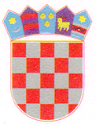 REPUBLIKA HRVATSKAOsječko-baranjska  županijaOpćina  ErnestinovoOpćinsko  vijećeKLASA: 021-05/19-01/3URBROJ: 2158/04-19-1Ernestinovo,  13. veljače 2019.